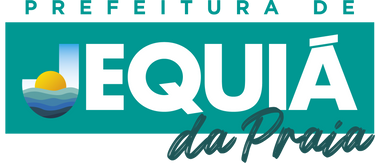 Informações Pessoais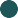 Endereço e ContatoTipo da DemandaDemanda Apresentada_________________________________________________________________________________________________________________________________________________________________________________________________________________________________________________________________________________________________________________________________________________________________________________________________________________________________________________________________________________________________________________________________________________________________AUTENTICAÇÃO:	DATA:ASSINATURA DO MANIFESTANTE	ASSINATURA DO ATENDENTE